Об установлении режима работы муниципальных организацийторговли, общественного питанияи бытового обслуживания города ЗеленогорскаНа основании пункта 1 статьи 11 Закона Российской Федерации от 07.02.1992 № 2300-1 «О защите прав потребителей», пункта 13 части 1 статьи 40 Устава города ЗеленогорскаПОСТАНОВЛЯЮ:Установить режим работы муниципальных организаций торговли, общественного питания и бытового обслуживания города Зеленогорска согласно приложениям № 1, № 2, № 3 к настоящему постановлению.  Признать утратившими силу следующие постановления Администрации ЗАТО г. Зеленогорска:от 03.10.2016 № 268-п «Об установлении режима работы муниципальных организаций торговли, общественного питания и бытового обслуживания»;от 23.05.2017 № 112-п «О внесении изменений в постановление Администрации ЗАТО г. Зеленогорска от 03.10.2016 № 268-п «Об установлении режима работы муниципальных организаций торговли, общественного питания и бытового обслуживания»; от 04.05.2018 № 74-п «О внесении изменений в постановление Администрации ЗАТО г. Зеленогорска от 03.10.2016 № 268-п «Об установлении режима работы муниципальных организаций торговли, общественного питания и бытового обслуживания»; от 06.08.2018 № 147-п «О внесении изменений в постановление Администрации ЗАТО г. Зеленогорска от 03.10.2016 № 268-п «Об установлении режима работы муниципальных организаций торговли, общественного питания и бытового обслуживания».Настоящее постановление вступает в силу в день, следующий за днем его опубликования в газете «Панорама».Контроль за выполнением настоящего постановления возложить на первого заместителя Главы ЗАТО г. Зеленогорска по стратегическому планированию, экономическому развитию и финансам.Глава ЗАТО г. Зеленогорска                                                       М.В. СперанскийРЕЖИМработы муниципальных организаций торговлигорода Зеленогорска* В соответствии со статьей 112 Трудового кодекса Российской Федерации.РЕЖИМработы муниципальных организаций общественного питаниягорода Зеленогорска* В соответствии со статьей 112 Трудового кодекса Российской Федерации.РЕЖИМработы муниципальных организаций бытового обслуживаниягорода Зеленогорска* Летний период – с 01 мая по 14 сентября, зимний период – с 15 сентября по 30 апреля.** Летний период – с 01 мая по 14 сентября, осенний период – с 15 сентября по 31 октября, зимний период – с 01 ноября по 30 апреля.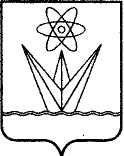 АДМИНИСТРАЦИЯЗАКРЫТОГО АДМИНИСТРАТИВНО – ТЕРРИТОРИАЛЬНОГО ОБРАЗОВАНИЯ  ГОРОДА  ЗЕЛЕНОГОРСКА КРАСНОЯРСКОГО КРАЯП О С Т А Н О В Л Е Н И ЕАДМИНИСТРАЦИЯЗАКРЫТОГО АДМИНИСТРАТИВНО – ТЕРРИТОРИАЛЬНОГО ОБРАЗОВАНИЯ  ГОРОДА  ЗЕЛЕНОГОРСКА КРАСНОЯРСКОГО КРАЯП О С Т А Н О В Л Е Н И ЕАДМИНИСТРАЦИЯЗАКРЫТОГО АДМИНИСТРАТИВНО – ТЕРРИТОРИАЛЬНОГО ОБРАЗОВАНИЯ  ГОРОДА  ЗЕЛЕНОГОРСКА КРАСНОЯРСКОГО КРАЯП О С Т А Н О В Л Е Н И ЕАДМИНИСТРАЦИЯЗАКРЫТОГО АДМИНИСТРАТИВНО – ТЕРРИТОРИАЛЬНОГО ОБРАЗОВАНИЯ  ГОРОДА  ЗЕЛЕНОГОРСКА КРАСНОЯРСКОГО КРАЯП О С Т А Н О В Л Е Н И ЕАДМИНИСТРАЦИЯЗАКРЫТОГО АДМИНИСТРАТИВНО – ТЕРРИТОРИАЛЬНОГО ОБРАЗОВАНИЯ  ГОРОДА  ЗЕЛЕНОГОРСКА КРАСНОЯРСКОГО КРАЯП О С Т А Н О В Л Е Н И Е12.02.2019г. Зеленогорскг. Зеленогорск№26-пПриложение № 1к постановлению АдминистрацииЗАТО г. Зеленогорскаот 12.02.2019    № 26-п№ п/пНаименование организации, адресРабочие дниРабочие дниРабочие дниВыходные дни№ п/пНаименование организации, адресНачало работы (час.)Окончание работы (час.)Перерыв на обед (час.)Выходные дни1234561.Муниципальное унитарное предприятие «Комбинат благоустройства» г.Зеленогорска:                    Муниципальное унитарное предприятие «Комбинат благоустройства» г.Зеленогорска:                    Муниципальное унитарное предприятие «Комбинат благоустройства» г.Зеленогорска:                    Муниципальное унитарное предприятие «Комбинат благоустройства» г.Зеленогорска:                    Муниципальное унитарное предприятие «Комбинат благоустройства» г.Зеленогорска:                    1.1.Магазин «Ритуальные услуги» (ул. Комсомольская, д. 23Г)08.0016.00без перерывасуббота, воскресенье, нерабочие праздничные дни*1.2.Магазин «Оранжерея»               (ул. Гагарина, д. 50)с 26 марта по 07 июняс 26 марта по 07 июняс 26 марта по 07 июняс 26 марта по 07 июня1.2.Магазин «Оранжерея»               (ул. Гагарина, д. 50)09.0018.00суббота – 14.00 без перерывавоскресенье1.2.Магазин «Оранжерея»               (ул. Гагарина, д. 50)с 08 июня по 25 мартас 08 июня по 25 мартас 08 июня по 25 мартас 08 июня по 25 марта1.2.Магазин «Оранжерея»               (ул. Гагарина, д. 50)09.0018.00без перерывасуббота,воскресеньеПриложение № 2к постановлению АдминистрацииЗАТО г. Зеленогорскаот 12.02.2019    № 26-п№ п/пНаименование организации, адресРабочие дниРабочие дниРабочие дниВыходные дни№ п/пНаименование организации, адресНачало работы (час.)Окончание работы (час.)Перерыв на обед (час.)Выходные дни1234561.Муниципальное унитарное предприятие «Глобус» г.Зеленогорска:                      Муниципальное унитарное предприятие «Глобус» г.Зеленогорска:                      Муниципальное унитарное предприятие «Глобус» г.Зеленогорска:                      Муниципальное унитарное предприятие «Глобус» г.Зеленогорска:                      Муниципальное унитарное предприятие «Глобус» г.Зеленогорска:                      1.1.Столовая № 2(ул. Заводская, д. 2)11.4514.45без перерывасуббота, воскресенье,нерабочие праздничные дни*1.2.Кафе «Глобус» (ул. Заводская, д. 2)12.0019.00без перерывапонедельник, вторник1.3Магазин «Кулинария»(ул. Заводская, д. 2)понедельник-пятницапонедельник-пятницапонедельник-пятницабез выходных 1.3Магазин «Кулинария»(ул. Заводская, д. 2)10.0020.00без перерывабез выходных 1.3Магазин «Кулинария»(ул. Заводская, д. 2)субботасубботасубботабез выходных 1.3Магазин «Кулинария»(ул. Заводская, д. 2)9.0017.00без перерывабез выходных 1.3Магазин «Кулинария»(ул. Заводская, д. 2)воскресеньевоскресеньевоскресеньебез выходных 1.3Магазин «Кулинария»(ул. Заводская, д. 2)9.0016.00без перерывабез выходных Приложение № 3к постановлению АдминистрацииЗАТО г. Зеленогорскаот 12.02.2019    № 26-п№ п/пНаименование организации, адресРабочие дниРабочие дниРабочие дниВыходные дни№ п/пНаименование организации, адресНачало работы (час.)Окончание работы (час.)Перерыв на обед (час.)Выходные дни1234561.Муниципальное унитарное предприятие «Дельфин» г.Зеленогорска:Муниципальное унитарное предприятие «Дельфин» г.Зеленогорска:Муниципальное унитарное предприятие «Дельфин» г.Зеленогорска:Муниципальное унитарное предприятие «Дельфин» г.Зеленогорска:Муниципальное унитарное предприятие «Дельфин» г.Зеленогорска:1.1.Баня № 1 – общее отделение (ул. Комсомольская, д. 32)летний период* (без сеансов):летний период* (без сеансов):летний период* (без сеансов):летний период* (без сеансов):1.1.Баня № 1 – общее отделение (ул. Комсомольская, д. 32)четвергчетвергбез перерывапонедельник– среда1.1.Баня № 1 – общее отделение (ул. Комсомольская, д. 32)15.0019.00без перерывапонедельник– среда1.1.Баня № 1 – общее отделение (ул. Комсомольская, д. 32)пятница – воскресеньепятница – воскресеньебез перерывапонедельник– среда1.1.Баня № 1 – общее отделение (ул. Комсомольская, д. 32)16.0020.00без перерывапонедельник– среда1.1.Баня № 1 – общее отделение (ул. Комсомольская, д. 32)зимний период* (по сеансам):зимний период* (по сеансам):зимний период* (по сеансам):зимний период* (по сеансам):1.1.Баня № 1 – общее отделение (ул. Комсомольская, д. 32)четвергчетвергбез перерывапонедельник– среда1.1.Баня № 1 – общее отделение (ул. Комсомольская, д. 32)15.0018.30без перерывапонедельник– среда1.1.Баня № 1 – общее отделение (ул. Комсомольская, д. 32)пятница – воскресеньепятница – воскресеньебез перерывапонедельник– среда1.1.Баня № 1 – общее отделение (ул. Комсомольская, д. 32)17.0020.30без перерывапонедельник– среда1.2.Баня № 1 – номера(ул. Комсомольская, д. 32)12.0022.00без перерывапонедельник– среда1.3.Баня № 2 –общее отделение (ул. Заводская, д. 5)летний период** (по сеансам):летний период** (по сеансам):летний период** (по сеансам):летний период** (по сеансам):1.3.Баня № 2 –общее отделение (ул. Заводская, д. 5)18.0021.30без перерывапонедельник– среда1.3.Баня № 2 –общее отделение (ул. Заводская, д. 5)осенний период** (по сеансам):осенний период** (по сеансам):осенний период** (по сеансам):осенний период** (по сеансам):1.3.Баня № 2 –общее отделение (ул. Заводская, д. 5)16.0021.30без перерывапонедельник– среда1.3.Баня № 2 –общее отделение (ул. Заводская, д. 5)зимний период** (по сеансам):зимний период** (по сеансам):зимний период** (по сеансам):зимний период** (по сеансам):1.3.Баня № 2 –общее отделение (ул. Заводская, д. 5)четверг, пятницачетверг, пятницабез перерывапонедельник– среда1.3.Баня № 2 –общее отделение (ул. Заводская, д. 5)16.0021.30без перерывапонедельник– среда1.3.Баня № 2 –общее отделение (ул. Заводская, д. 5)суббота, воскресеньесуббота, воскресеньебез перерывапонедельник– среда1.3.Баня № 2 –общее отделение (ул. Заводская, д. 5)14.0021.30без перерывапонедельник– среда1.4.Баня № 2 – номера (ул. Заводская, д. 5)12.0022.00без перерывапонедельник– среда